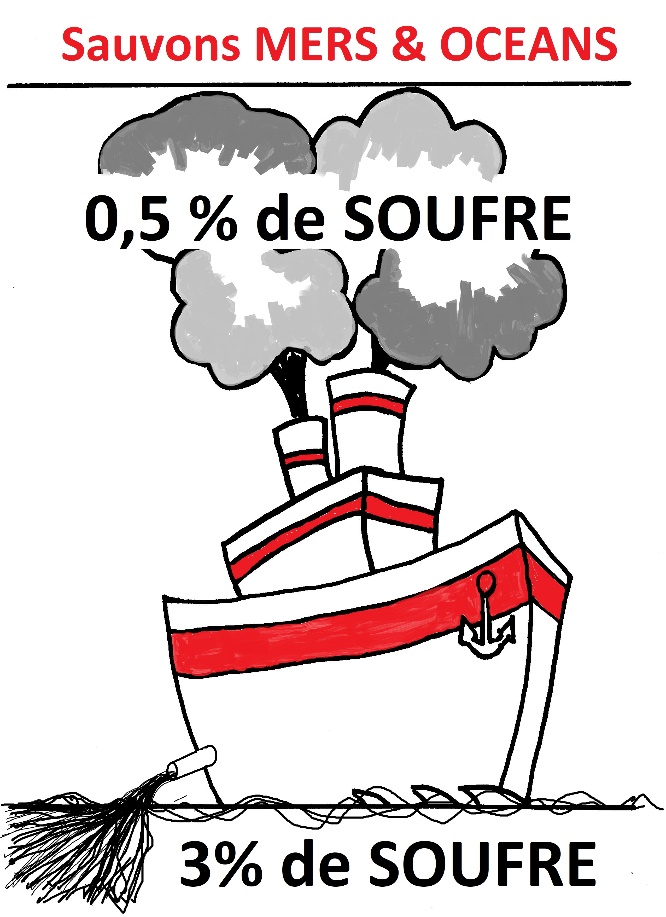 Le transport maritime mondial c’est :90.000 navires environ. 90% du transport de marchandises.300 Millions de tonnes de combustibles brûlés  ( fuel lourd et gazole marin ) , et la moitié de la consommation mondiale de fuel  lourd. 1 Milliard de tonnes de CO2 émises dans l’atmosphère.10 Millions de tonnes de SOX , oxydes de soufre , rejetés dans l’air et dans la mer.20 Millions de tonnes de NOX , oxydes d’azote. 50.000 Tonnes de protoxyde d’azote N2O ( gaz effet des serre comme le CO2 ).La pollution de l’air tue 6 Millions de personnes dans le monde  , chiffre OMS  , le commerce maritime est responsable d’environ 10% de ce chiffre , surtout dans les villes portuaires.Sources : ICCT International Concil on Clean Transportation / OMS / 